私たちは大阪市に何を求めているのか。路上で死にたくない、この一念で対策を求めているのです磯村市長が１万人と認める市内野宿者は日々路上死にさらされています。西成区では今年に入ってすでに２０人が路上で死んでいます。市内全域では何人になっていることでしょうか。皆さんのご理解とご支援をお願いします。私たちはこれまで働いて生きてきました。これからも働いて生き抜きたいと考えています。しかし、不況の時代、思うに任せない今、路上死を避けるために、社会的扶助を求めることは図々しい所行でしょうか。憲法２５条や生活保護法は何のために存在するのでしょうか。私たちの切羽詰まった要求は、過度の権利主張としてしりぞけられるものでしょうか。皆さんのお考えを、大阪府や大阪市に伝えてください。そしてできれば、私たちの「生」と要求行動を支えるために、カンパをお願いします。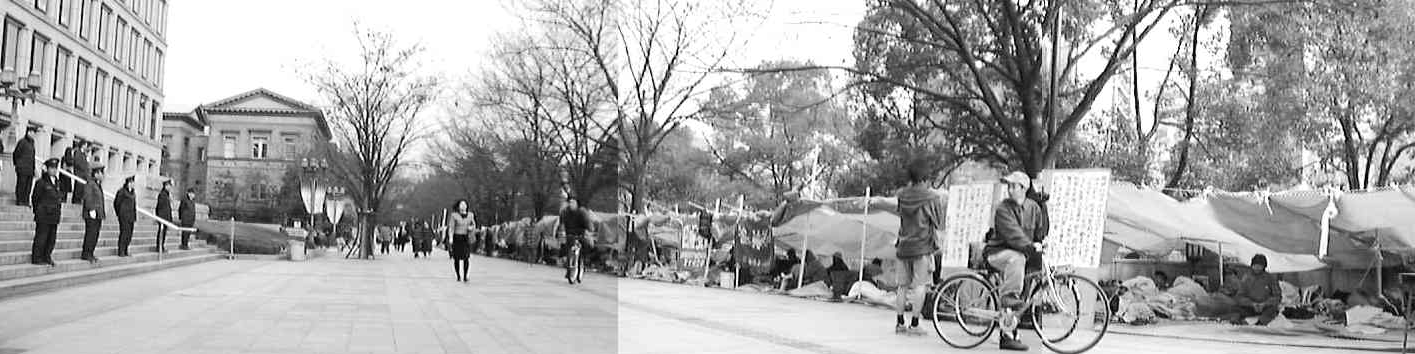 